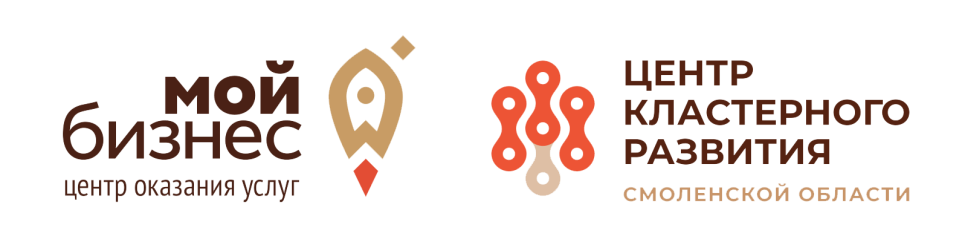 Генеральному директоруАНО «ЦКР Смоленской области»Д.А. Аленину ЗаявлениеПросим включить ____________________________________________________________(ИНН______________________, ОГРН___________________________________) в состав участников ________________________ кластера Смоленской области.Разделяем цели и принципы деятельности ______________________ кластера Смоленской области.Предоставляем информацию о результатах деятельности по прилагаемой форме.Приложение:  1.	Анкета заявителя на __1__ (одном) листе.Дата «________» ____________________ 2019 г.Подпись уполномоченного лица:М.П.        (подпись)(расшифровка подписи)